Итоговый протокол ШКОЛЬНОГО этапа «Игры отважных» Всероссийского спортивного фестиваля РДШ
г. Выборг МБОУ «СОШ№10»28.01.2023ГЛ.СУДЬЯ: Гаврильчук Павел Александрович
Главный секретарь: Дудалева Алла Игоревна
Представитель РДДМ : Колодяжная Ольга Владимировна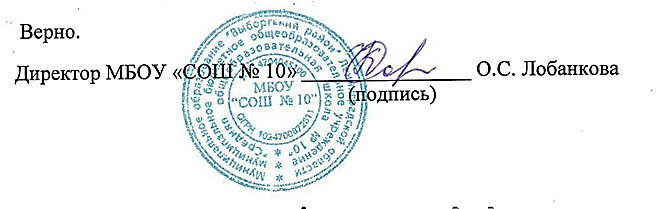 ФИОМ/ЮПолоса препятствиявремяШтрафные очкиВремя команды1Олчер Егорюноши1:3309:051Селин Федорюноши1:3809:051Лавров Ярославюноши1:5809:051Жилина Ольгадевушки1:5809:051Котова Лизадевушки1:5909:051Суленко Настядевушки1:5909:05
2Телегин Никитаюноши1:415сек.10:12
2Телегин Никитаюноши1:4610:12
2Калашников Матвейюноши1:48010:12
2Одинец Дмитрийюноши1:50010:12
2Сергеева Ульянадевушки2:09010:12
2Киселева Алинадевушки1:58010:12
2Юрченко Мариядевушки2:01010:12